Year 1 Summer 1What is it like to live in Shanghai? - Homework MenuPlease select one of these activities you want to create and share with the class.You have until Wednesday 22nd May 2024, so please take your time and produce something you can work on as an ongoing project over the half term.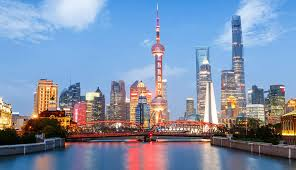 Year 1 Summer 1What is it like to live in Shanghai? - Homework MenuPlease select one of these activities you want to create and share with the class.You have until Wednesday 22nd May 2024, so please take your time and produce something you can work on as an ongoing project over the half term.Year 1 Summer 1What is it like to live in Shanghai? - Homework MenuPlease select one of these activities you want to create and share with the class.You have until Wednesday 22nd May 2024, so please take your time and produce something you can work on as an ongoing project over the half term.Science:Can you collect as many different leaves from trees as possible and find what they have in common?Could you create a rubbing of a leaf?Spot any plants around and identify the parts of the plants.Maths:Do a scavenger hunt around your house and find:The tallest objectThe widest objectThe heaviest objectThe lightest object. Draw a picture and show your measurements. Geography:Take a walk around your local areas and map out the physical and human features. Create a map including a key.Writing:Create a poster about Shanghai. Ensure your sentences include capital letters, finger spaces and full stops. Challenge: Can you add an exclamation mark and/or an adjective?Music:When you are singing a song, try and change the tempo. Can you sing it faster? Can you sing it slower?Can you experiment with changing pitch by filling a glass with different amounts of water?DT:Can you build a model of the Pearl Tower using things around the house?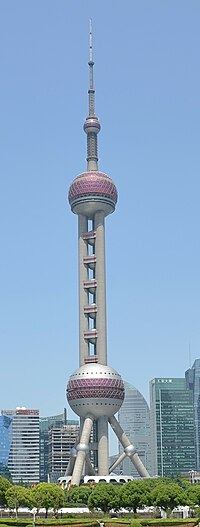 